ЗАВТРАК, 7 ДЕНЬ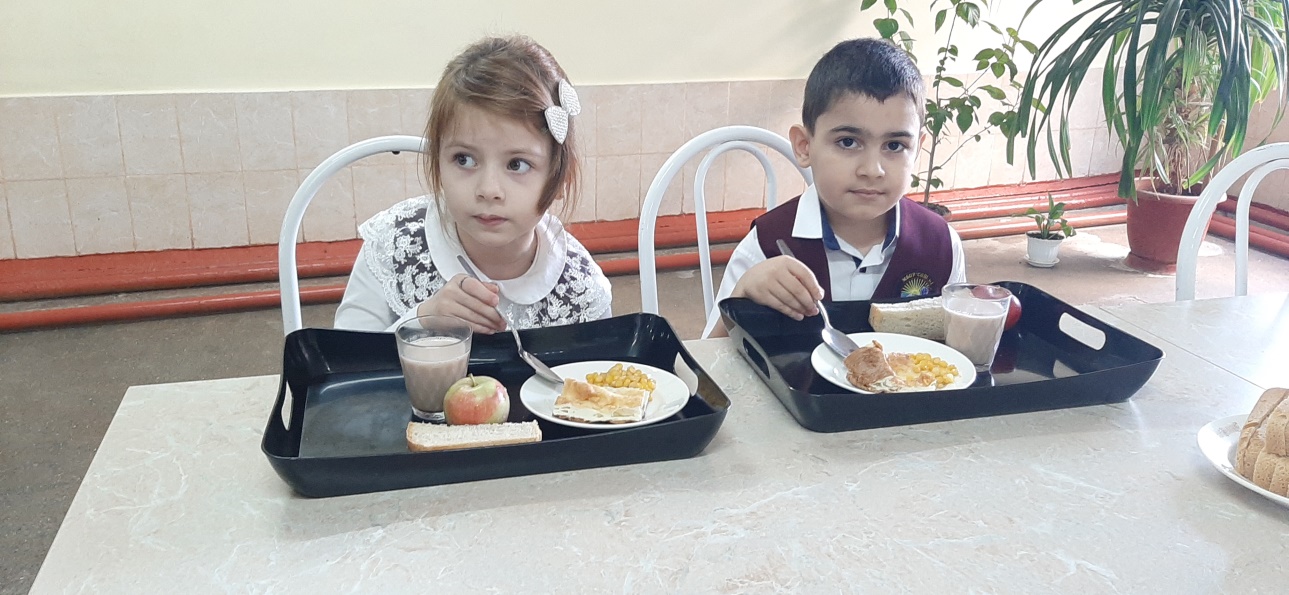 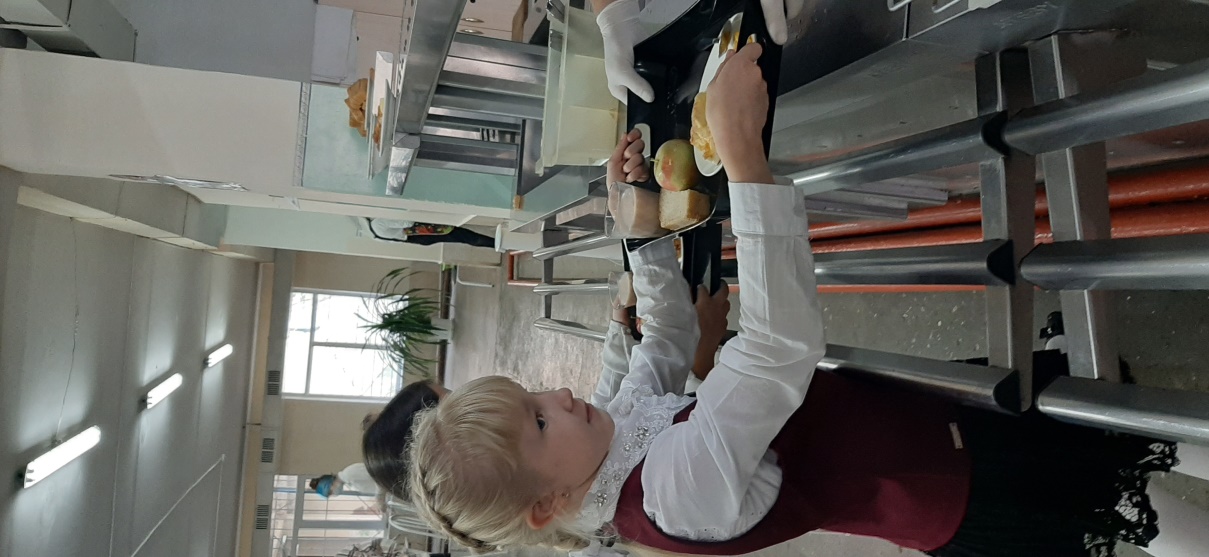 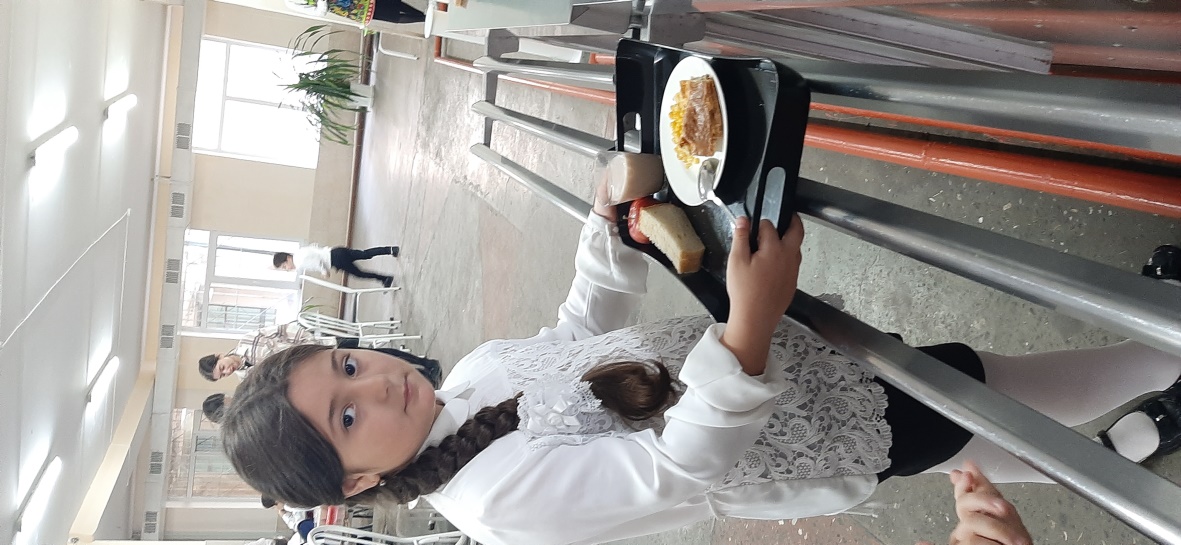 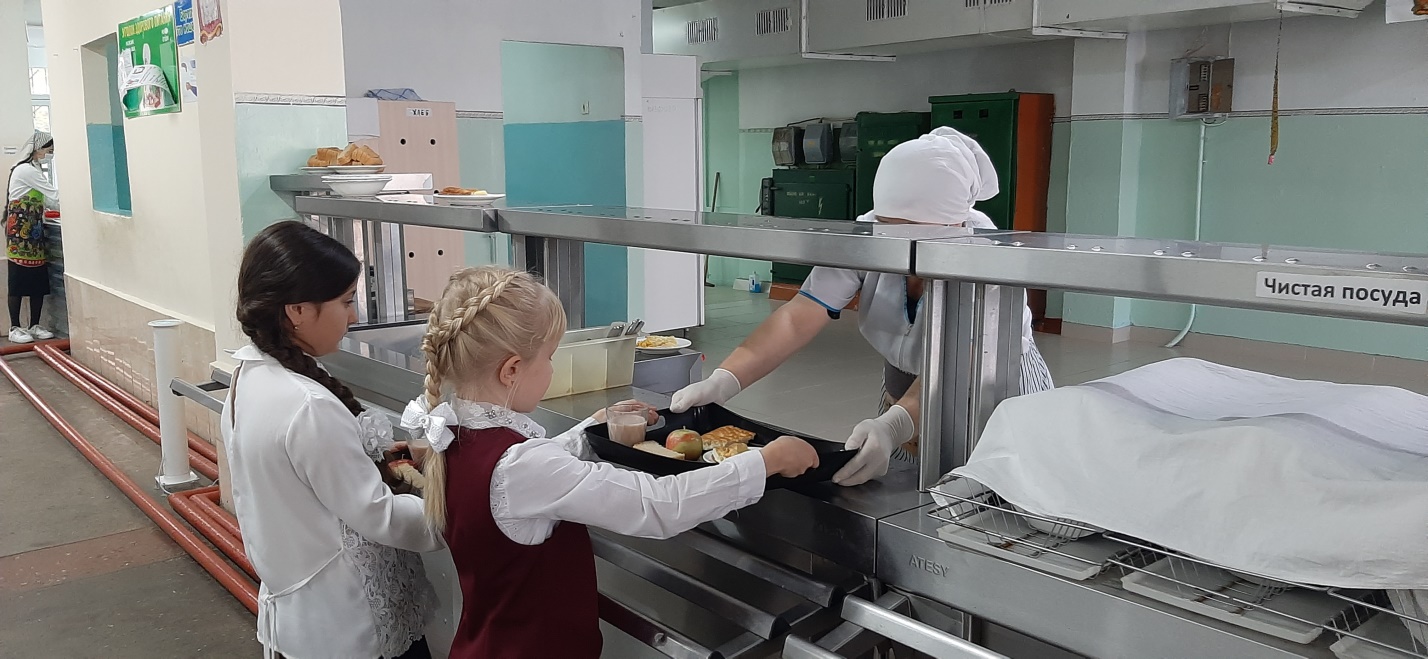 Обед, 7 день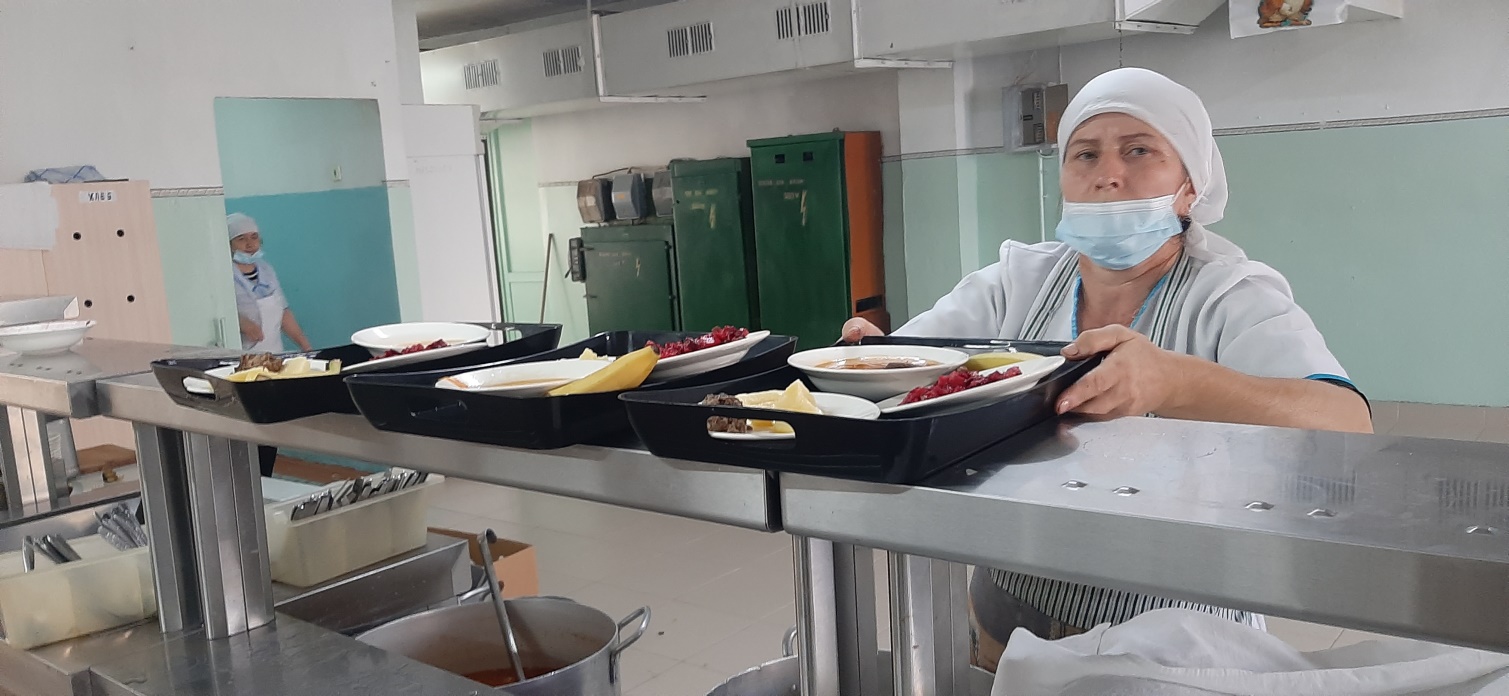 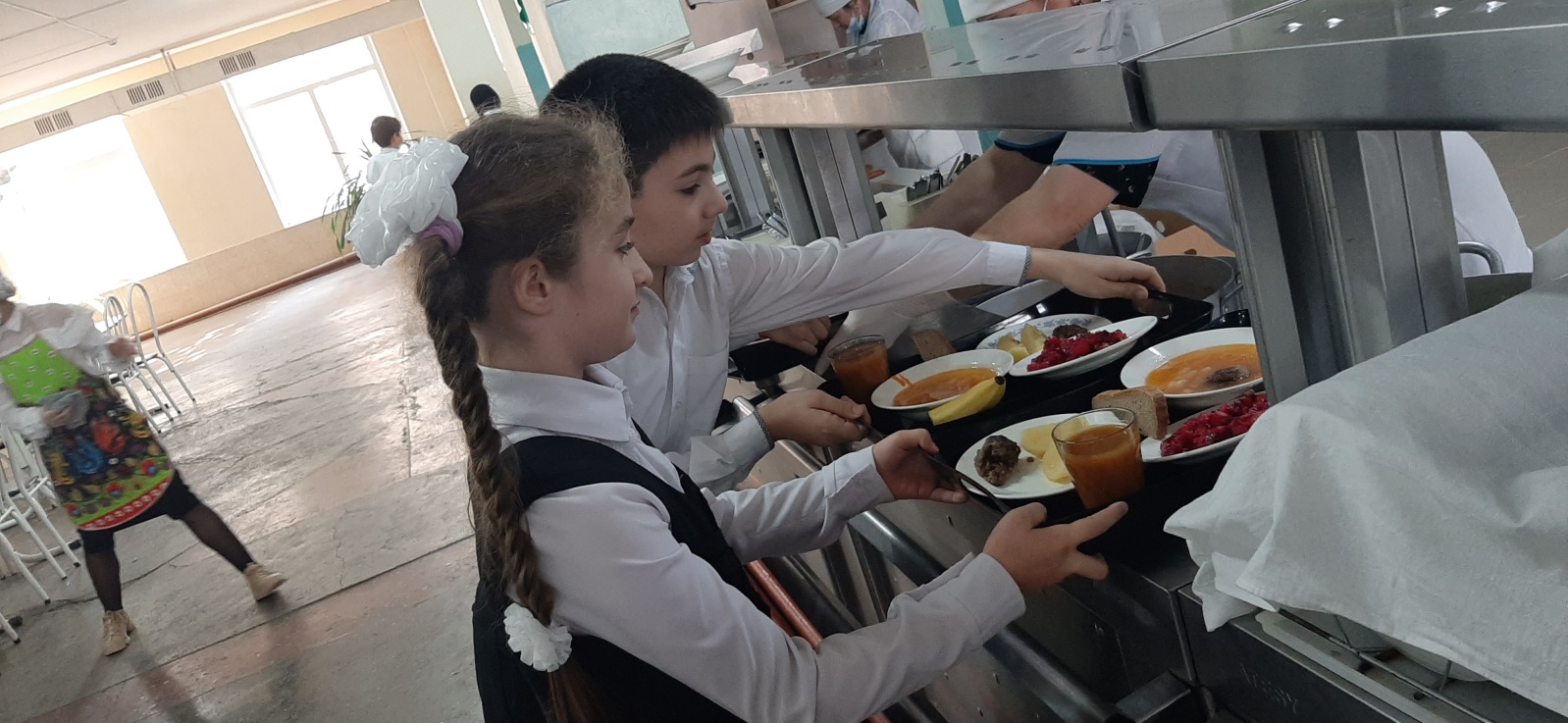 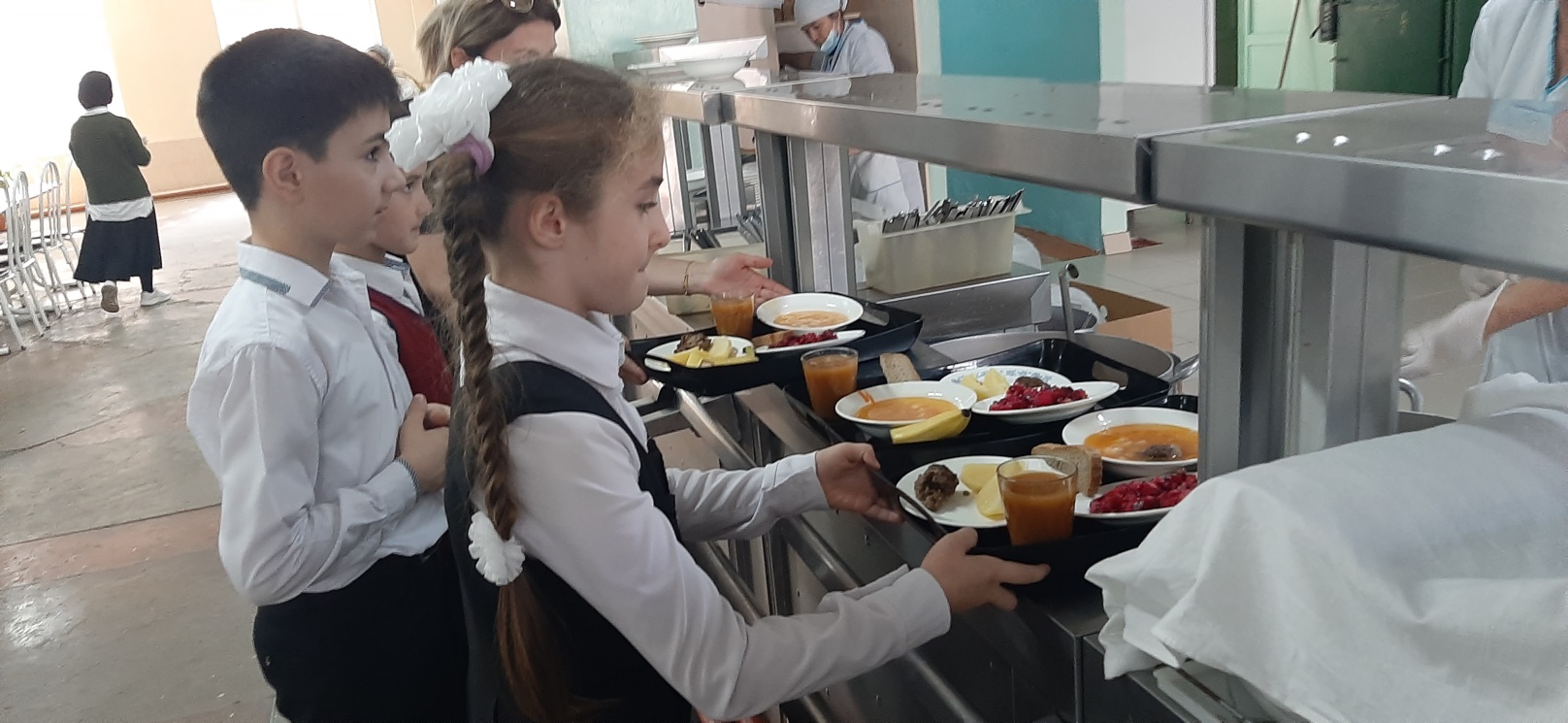 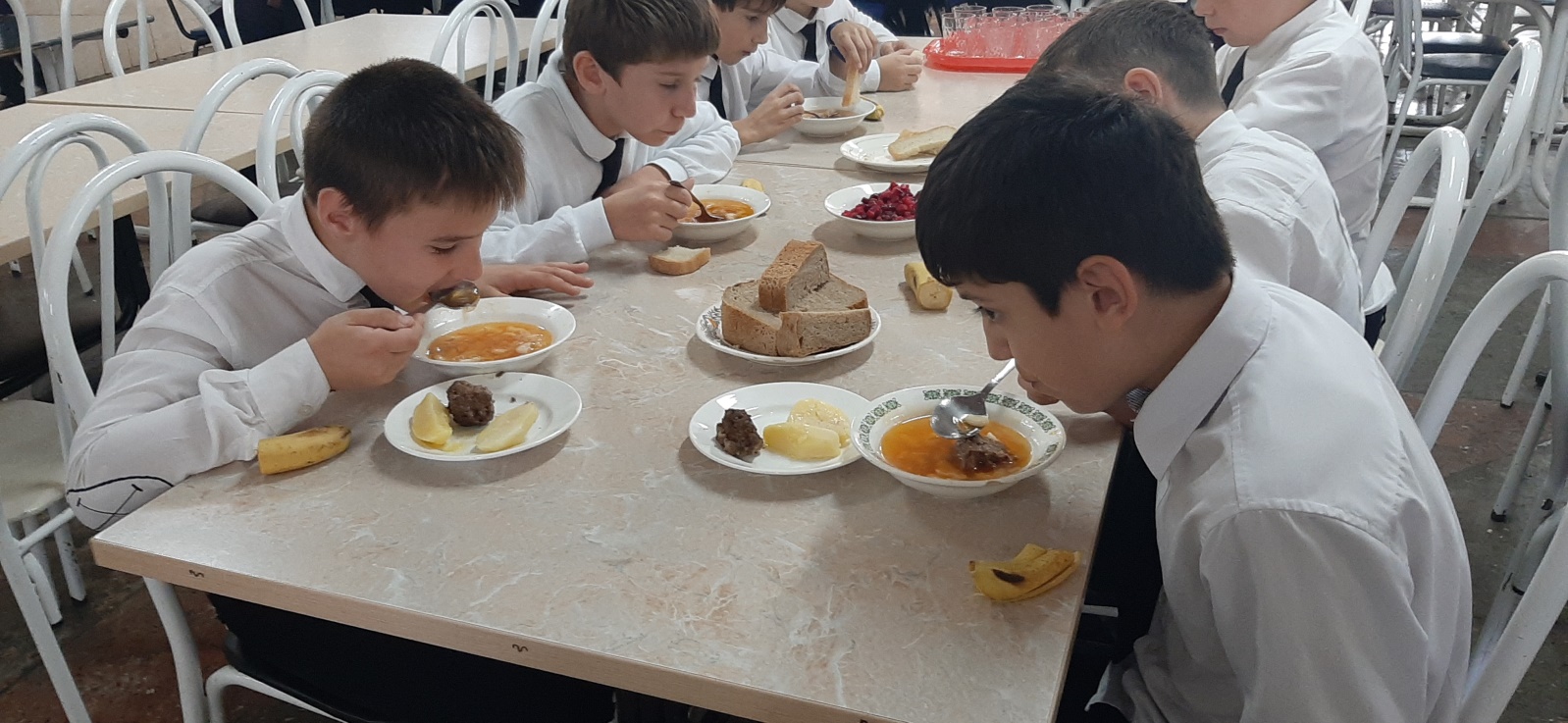 №Завтрак1Салат из кукурузы (консервированной)2Омлет натуральный с маслом сливочным3Какао с молоком4Чурек5Хлеб ржаной6Яблоко№Наименование блюд№Наименование блюд1Винегрет овощной2Суп-лапша домашняя с птицей3Шницель из говядины4Картофель отварной5Сок (нектар) фруктовый промышленного производства6Чурек пшеничный7Хлеб ржаной8Банан